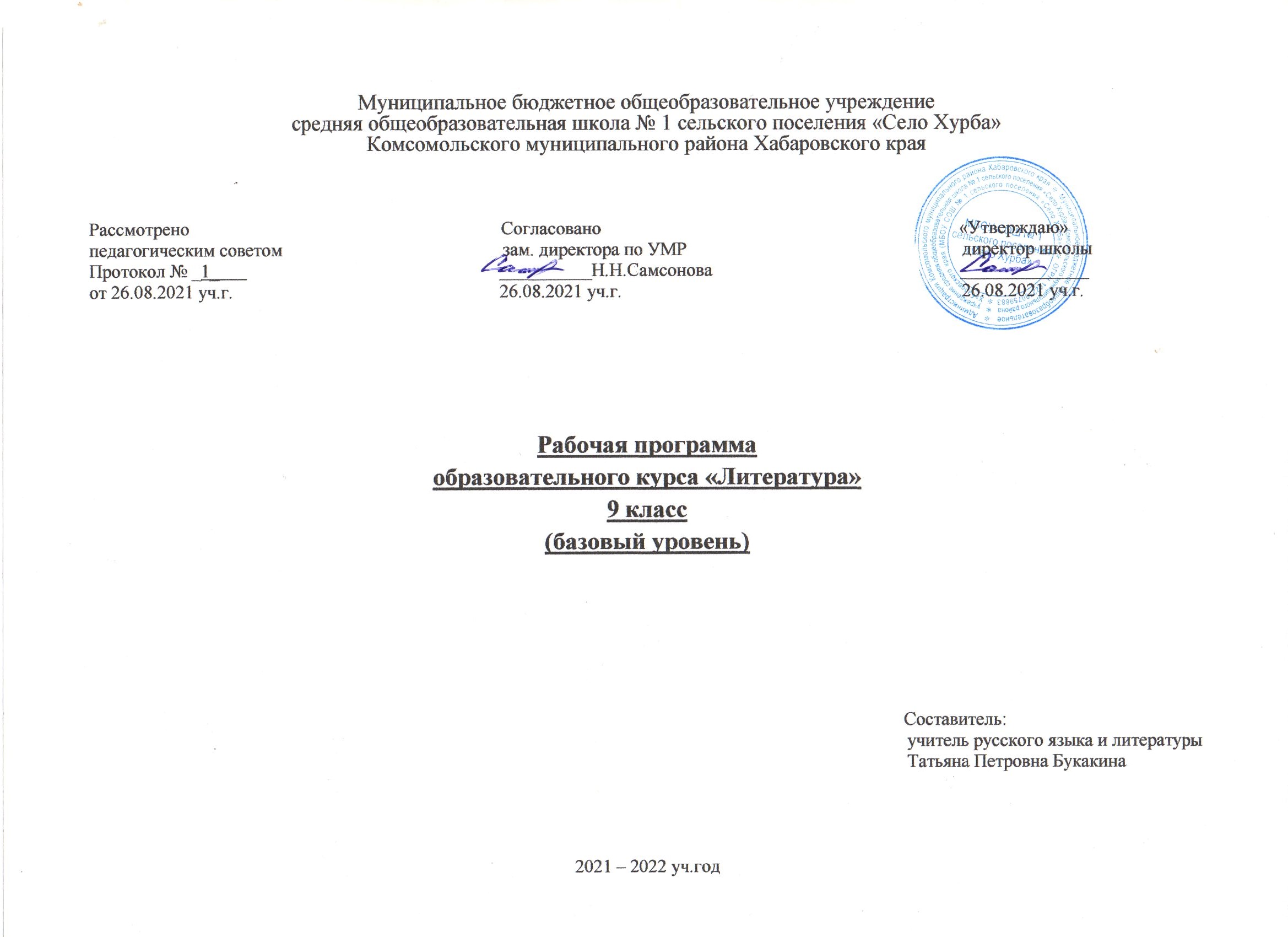 Пояснительная запискаРабочая учебная программа составлена на основе Программы по литературе для 5 – 11 классов общеобразовательных учреждений среднего (полного) общего образования на профильном уровне. Авт.-сост.   Г.С. Меркин, С.А. Зинин, В.А. Чалмаев – 7-е изд., испр.. и доп. – М.: ООО «ТИД «Русское слово – РС», 2018 в соответствии с  требованиями Федерального государственного образовательного стандарта основного общего образования, утверждённого приказом Минпросвещения России №287 от 31 мая 2021 года, Федерального закона от 26 мая 2021 г. N 144-ФЗ "О внесении изменений в Федеральный закон "Об образовании в Российской Федерации"". В данной программе учтены особенности региона, муниципального образования, образовательного учреждения. Программа конкретизирует содержание предметных тем образовательного стандарта.Принцип построения программы концентрический на хронологической основе.Общая характеристика учебного предметаЛитература - базовая учебная дисциплина, формирующая духовный облик и нравственные ориентиры молодого поколения. Ей принадлежит ведущее место в эмоциональном, интеллектуальном и эстетическом развитии школьника, в формировании его миропонимания и национального самосознания, без чего невозможно духовное развитие нации в целом. Специфика литературы как школьного предмета определяется сущностью литературы как феномена культуры: литература эстетически осваивает мир, выражая богатство и многообразие человеческого бытия в художественных образах. Она обладает большой силой воздействия на читателей, приобщая их к нравственно-эстетическим ценностям нации и человечества.Основу содержания литературы как учебного предмета составляют чтение и текстуальное изучение художественных произведений, составляющих золотой фонд русской классики. Каждое классическое произведение всегда актуально, так как обращено к вечным человеческим ценностям. Школьник постигает категории добра, справедливости, чести, патриотизма, любви к человеку, семье; понимает, что национальная самобытность раскрывается в широком культурном контексте. Целостное восприятие и понимание художественного произведения, формирование умения анализировать и интерпретировать художественный текст возможно только при соответствующей эмоционально-эстетической реакции читателя. Ее качество непосредственно зависит от читательской компетенции, включающей способность наслаждаться произведениями словесного искусства, развитый художественный вкус, необходимый объем историко- и теоретико-литературных знаний и умений, отвечающий возрастным особенностям учащегося.Курс литературы опирается на следующие виды деятельности по освоению содержания художественных произведений и теоретико-литературных понятий:- осознанное, творческое чтение художественных произведений разных жанров;- выразительное чтение художественного текста;- различные виды пересказа (подробный, краткий, выборочный, с элементами комментария, с творческим заданием);                                      - ответы на вопросы, раскрывающие знание и понимание текста произведения;- заучивание наизусть стихотворных и прозаических текстов;- анализ и интерпретация произведения;- составление планов и написание отзывов о произведениях;- написание сочинений по литературным произведениям и на основе жизненных впечатлений;-целенаправленный поиск информации на основе знания ее источников и умения работать с ними.
Литература тесно связана с другими учебными предметами и, в первую очередь, с русским языком. Единство этих дисциплин обеспечивает, прежде всего, общий для всех филологических наук предмет изучения - слово как единица языка и речи, его функционирование в различных сферах, в том числе эстетической. Содержание обоих курсов базируется на основах фундаментальных наук (лингвистики, стилистики, литературоведения, фольклористики и др.) и предполагает постижение языка и литературы как национально-культурных ценностей. И русский язык, и литература формируют коммуникативные умения и навыки, лежащие в основе человеческой деятельности, мышления. Литература взаимодействует также с дисциплинами художественного цикла (музыкой, изобразительным искусством, мировой художественной культурой): на уроках литературы формируется эстетическое отношение к окружающему миру. Вместе с историей и обществознанием литература обращается к проблемам, непосредственно связанным с общественной сущностью человека, формирует историзм мышления, обогащает культурно-историческую память учащихся, не только способствует освоению знаний по гуманитарным предметам, но и формирует у школьника активное отношение к действительности, к природе, ко всему окружающему миру.Одна из составляющих литературного образования – литературное творчество учащихся. Творческие работы разных жанров способствуют развитию аналитического и образного мышления школьников, в значительной мере формируя его общую культуру и социально-нравственные ориентиры.Цели и задачи изучения литературыИзучение литературы на ступени основного общего образования направлено на достижение следующих целей:- воспитание духовно развитой личности, формирование гуманистического мировоззрения, гражданского сознания, чувства патриотизма, любви и уважения к литературе и ценностям отечественной культуры;- развитие эмоционального восприятия художественного текста, образного  и аналитического мышления, творческого воображения, читательской культуры и понимания авторской позиции; - расширение и обогащение знаний учащихся по русской литературе через изучение литературы Тамбовского края;- овладение умениями чтения и анализа художественных произведений с привлечением базовых литературоведческих понятий и необходимых сведений по истории литературе; выявления в произведениях конкретно-исторического и общечеловеческого содержания; грамотного использования русского литературного языка при создании собственных устных и письменных высказываний.          Задачи изучения литературы представлены двумя категориями: воспитательной и образовательной.               Воспитательные задачи:формировать эстетические идеалы, развивать эстетический вкус для верного и глубокого постижения прочитанного, содействовать появлению прочного, устойчивого интереса к книге;воспитывать доброту, сердечность сострадание как важнейшие качества развитой личности.    Образовательные задачи:формировать умения творческого углублённого чтения, читательской самостоятельности, умений видеть текст и подтекст, особенности создания художественного образа; осваивать предлагаемые произведения как искусство слова;формировать речевые умения – умение составить план и пересказать прочитанное, составить конспект статьи, умение прокомментировать прочитанное, объяснить слово, строку и рассказать об их роли в тексте, умение видеть писателя в контексте общей культуры, истории и мирового искусства.  Основным принципом обучения является разноуровневый подход. Это обеспечивается разноуровневыми, творческими заданиями. Основной формой организации образовательного процесса при обучении литературе в 9 классе является урок. Кроме того, программа предполагает использование таких форм как урок-проект.Настоящей рабочей программой предусмотрена подача учебного материала с использованием следующих технологий обучения:личностно-ориентированное обучение;ИКТ;метод проектов;исследовательские работы обучающихся;технологии творческих мастерских;игровые технологии                         Основные механизмы формирования ключевых компетенций учащихся: решение тестов, самостоятельная работа, моделирование, поиск информации в различных источниках, работа с таблицами, выполнение исследовательских, проблемных заданий, практических работ. Виды  и формы контроля Промежуточная аттестация- написание сочинений на основе и по мотивам литературных произведений.Текущий:- устный пересказ (подробный, краткий, выборочный, с изменением лица рассказчика, художественный) главы, нескольких глав повести, романа, стихотворения в прозе, пьесы, критической статьи;- выразительное чтение текста художественного произведения;- заучивание наизусть стихотворных текстов;- устный или письменный ответ на вопрос;- устное словесное рисование;- комментированное чтение;- характеристика героя или героев (индивидуальная, групповая, сравнительная) художественных произведений;- установление ассоциативных связей с произведениями различных видов искусства;- определение принадлежности литературного (фольклорного) текста к тому или иному роду и жанру;-  анализ  (в том числе сравнительный) текста, выявляющий авторский замысел и различные средства его воплощения; определение мотивов поступков героев и сущности конфликта;-  выявление языковых средств художественной образности и определение их роли в раскрытии идейно-тематического содержания произведения;-  подготовка доклада, лекции на литературную или свободную тему, связанную с изучаемым художественным произведением;-  работа с внетекстовыми источниками (словарями различных типов, воспоминаниями и мемуарами современников, дневниковыми записями писателей, статьями и т.д.);- составление конспектов критических статей, планов, тезисов, рефератов, аннотаций к книге, фильму, спектаклю;- создание сценариев литературных или литературно-музыкальных композиций, киносценариев;-  участие в дискуссии, заседании круглого стола,  утверждение и доказательство своей точки зрения с учётом мнения оппонентов.	В 2021-2022 учебном году плановых контрольных работ:  9Классное сочинение – 3Домашнее сочинение – 4Тест – 2  Планируемый уровень подготовки В результате изучения литературы в 9 классе ученик должен знать/понимать:содержание литературных произведений, подлежащих обязательному изучению;наизусть стихотворные тексты и фрагменты прозаических текстов, подлежащих обязательному изучению (по выбору);основные факты жизненного и творческого пути писателей-классиков;основные теоретико-литературные понятия;уметь:работать с книгой определять принадлежность художественного произведения к одному из литературных родов и жанров;выявлять авторскую позицию; выражать свое отношение к прочитанному;выразительно читать произведения (или фрагменты), в том числе выученные наизусть, соблюдая нормы литературного произношения;владеть различными видами пересказа;строить устные и письменные высказывания в связи с изученным произведением;участвовать в диалоге по прочитанным произведениям, понимать чужую точку зрения и аргументировано отстаивать свою.           В IX классе решаются задачи предпрофильной подготовки учащихся, закладываются основы систематического изучения историко-литературного курса. Общеучебные умения, навыки и способы деятельностиУчебная рабочая  программа предусматривает формирование у учащихся общеучебных умений и навыков, универсальных способов деятельности и ключевых компетенций. В этом направлении приоритетами для учебного предмета «Литература» на этапе основного общего образования являются:выделение характерных причинно-следственных связей;сравнение и сопоставление;умение различать: факт, мнение, доказательство, гипотеза, аксиома;самостоятельное выполнение различных творческих работ;способность устно и письменно передавать содержание текста в сжатом или развернутом виде;осознанное беглое чтение, использование различных видов чтения (ознакомительное, просмотровое, поисковое и др.);владение монологической и диалогической речью, умение перефразировать мысль, выбор и использование выразительных средств языка и знаковых систем (текст, таблица, схема, аудиовизуальный ряд и др.) в соответствии с коммуникативной задачей;составление плана, тезиса, конспекта;подбор аргументов, формулирование выводов, отражение в устной или письменной форме результатов своей деятельности;использование для решения познавательных и коммуникативных задач различных источников информации, включая энциклопедии, словари, Интернет-ресурсы и др. базы данных;самостоятельная организация учебной деятельности, владение навыками контроля и оценки своей деятельности, осознанное определение сферы своих интересов и возможностей. Личностные результаты изучения литературы:воспитание российской гражданской идентичности: патриотизма,любви и уважения к Отечеству, чувства гордости за свою Родину, прошлое и настоящее многонационального народа России; осознание своей этнической принадлежности, знание истории, языка, культуры своего народа, своего края, основ культурного наследия народов России и человечества; усвоение гуманистических, демократических и традиционных ценностей многонационального российского общества; воспитание чувства ответственности и долга перед Родиной;формирование ответственного отношения к учению, готовности и способности обучающихся к саморазвитию и самообразованию на основе мотивации к обучению и познанию, осознанному выбору и построению дальнейшей индивидуальной траектории образования на базе ориентировки в мире профессий и профессиональных предпочтений с учётом устойчивых познавательных интересов;формирование целостного мировоззрения, соответствующего современному уровню развития науки и общественной практики, учитывающего социальное, культурное, языковое, духовное многообразие современного мира;формирование осознанного, уважительного и доброжелательного отношения к другому человеку, его мнению, мировоззрению, культуре, языку, вере, гражданской позиции, к истории, культуре, религии, традициям, языкам, ценностям народов России и народов мира; готовности и способности вести диалог с другими людьми и достигать в нём взаимопонимания;освоение социальных норм, правил поведения, ролей и форм социальной жизни в группах и сообществах, включая взрослые и социальные сообщества; участие в школьном самоуправлении и общественной жизни в пределах возрастных компетенций с учётом региональных, этнокультурных, социальных и экономических особенностей;развитие морального сознания и компетентности в решении моральных проблем на основе личностного выбора, формирование нравственных чувств и нравственного поведения, осознанного и ответственного отношения к собственным поступкам;формирование коммуникативной компетентности в общении и сотрудничестве со сверстниками, старшими и младшими в процес се образовательной, общественно полезной, учебно-исследовательской, творческой и других видов деятельности;формирование основ экологической культуры на основе признания ценности жизни во всех её проявлениях и необходимости ответственного, бережного отношения к окружающей среде;осознание значения семьи в жизни человека и общества, принятие ценности семейной жизни, уважительное и заботливое отношение к членам своей семьи;развитие эстетического сознания через освоение художественного наследия народов России и мира, творческой деятельности эстетического характера.Метапредметные результаты изучения литературы в основной школе:умение самостоятельно определять цели своего обучения, ставить и формулировать для себя новые задачи в учёбе и познавательной деятельности, развивать мотивы и интересы своей познавательной деятельности;умение самостоятельно планировать пути достижения целей, в том числе альтернативные, осознанно выбирать наиболее эффективные
способы решения учебных и познавательных задач;умение соотносить свои действия с планируемыми результатами, осуществлять контроль своей деятельности в процессе достижения результата, определять способы действий в рамках предложенных условий и требований, корректировать свои действия в соответствии с изменяющейся ситуацией;умение оценивать правильность выполнения учебной задачи, собственные возможности её решения;владение основами самоконтроля, самооценки, принятия решений и осуществления осознанного выбора в учебной и познавательной деятельности;умение определять понятия, создавать обобщения, устанавливать аналогии, классифицировать, самостоятельно выбирать основания и критерии для классификации, устанавливать причинно-следственные связи, строить логическое рассуждение, умозаключение (индуктивное, дедуктивное и но аналогии) и делать выводы;умение создавать, применять и преобразовывать знаки и символы, модели и схемы для решения учебных и познавательных задач;смысловое чтение;умение организовывать учебное сотрудничество и совместную деятельность с учителем и сверстниками; работать индивидуально ив группе: находить общее решение и разрешать конфликты на основе согласования позиций и учёта интересов; формулировать, аргументировать и отстаивать своё мнение;умение осознанно использовать речевые средства в соответствии с задачей коммуникации, для выражения своих чувств, мыслей и потребностей; планирования и регуляции своей деятельности; владение устной и письменной речью; монологической контекстной речью;формирование и развитие компетентности в области использования информационно-коммуникационных технологий.Предметные результаты по литературе выражаются в следующем:понимание ключевых проблем изученных произведений русского фольклора и фольклора других народов, древнерусской литературы, литературы XVIII века, русских писателей XIX—XX веков, литературы народов России и зарубежной литературы;понимание связи литературных произведений с эпохой их написания, выявление в них заложенных вневременных, непреходящих нравственных ценностей и их современного звучания;умение анализировать литературное произведение: определять его принадлежность к одному из литературных родов и жанров; понимать и формулировать тему, идею, нравственный пафос литературного произведения; характеризовать его героев, сопоставлять героев одного или нескольких произведений;определение в произведении элементов сюжета, композиции, изобразительно-выразительных средств языка, понимание их роли в раскрытии идейно-художественного содержания произведения(элементы филологического анализа); владение элементарной литературоведческой терминологией при анализе литературного произведения;приобщение к духовно-нравственным ценностям русской литературы и культуры, сопоставление их с духовно-нравственными ценностями других народов;формулирование собственного отношения к произведениям литературы, их оценка;собственная интерпретация (в отдельных случаях) изученных литературных произведений;понимание авторской позиции и своё отношение к ней;восприятие на слух литературных произведений разных жанров, осмысленное чтение и адекватное восприятие;умение пересказывать прозаические произведения или их отрывки с использованием образных средств русского языка и цитат из текста, отвечать на вопросы по прослушанному или прочитанному тексту, создавать устные монологические высказывания разного типа, вести диалог;написание изложений и сочинений на темы, связанные с тематикой, проблематикой изученных произведений; классные и домашние творческие работы; рефераты на литературные и общекультурные темы;понимание образной природы литературы как явления словесного искусства; эстетическое восприятие произведений литературы; формирование эстетического вкуса;понимание русского слова в его эстетической функции, роли изобразительно-выразительных языковых средств в создании художественных образов литературных произведенийМесто предмета «Литература» в базисном учебном плане МБОУ СОШ № 1 с.п. «Село Хурба»Федеральный базисный учебный план для образовательных учреждений Российской Федерации предусматривает обязательное изучение учебного предмета «Литература» на этапе основного образования в 9 классе  – 99 часов, в неделю  - 3часаИспользуемый УМК: Литература. 9 кл.: Учебник-хрестоматия  для общеобразовательных учреждений. В двух частях. Авт.-сост.: Зинин С.А., Сахаров В.И., .Чалмаев В.А. – М.: ООО «ТИД «Русское слово – РС», 2018Программы по литературе для 5-11 классов общеобразовательной школы / авт.-сост. Г.С. Меркин, С.А. Зинин, В.А. Чалмаев,  5-е издание, М.: ООО «ТИД «Русское слово – РС», 2018; Г.Меркин, Б.Меркин. Планирование и материалы к курсу «Литература. 9 класс». – М., 2018 Учебно-тематический планСодержание образовательной программыСОДЕРЖАНИЕ, ОБЕСПЕЧИВАЮЩЕЕ ФОРМИРОВАНИЕ КОММУНИКАТИВНОЙ КОМПЕТЕНЦИИВведение. Литература как искусство слова (1 час)Место художественной литературы в общественной жизни и культуре России. Национальные ценности и традиции, формирующие проблематику и образный мир русской литературы, её гуманизм, гражданский и патриотический пафос. Национальная самобытность русской литературы. Русская литература в контексте мировой. Эпохи развития литературы. Понятие о литературном процессе.Древнерусская литература (7 часов)Патриотический пафос, поучительный характер и особенности образной системы древнерусской литературы. Истоки и начало древнерусской литературы, её христианско-православные корни. Многообразие жанров древнерусской литературы (летопись, слово, житие, поучение). «Слово о полку Игореве»  Открытие "Слова…", его издание и изучение. Вопрос о времени создания и об авторстве "Слова…". Историческая основа памятника, его сюжет. Жанр и композиция "Слова…". Образ русской земли и нравственно-патриотическая идея "Слова". Образы русских князей. Характер князя Игоря. «Золотое слово» Святослава. Ярославна как идеальный образ русской женщины. Символика “Слова”, своеобразие авторского стиля. "Слово" и фольклорная традиция. Значение "Слова" для русской культуры. Переводы и переложения произведения. Сочинение.Литература XVIII века (10 часов)Характеристика русской литературы XVIII в  Идейно-художественное своеобразие литературы  эпохи Просвещения. Классицизм как литературное направление. Идея гражданского служения, прославление величия и могущества Российского государства. Античность и классицизм. Сентиментализм как литературное направление. Зарождение в литературе антикрепостнической направленности.М.В. Ломоносов Жизнь и творчество (обзор). «Ода на день восшествия на Всероссийский престол Ее Величества государыни Императрицы Елисаветы Петровны, 1747 года» (фрагменты), «Разговор с Анакреоном»,Жанр оды. Прославление в оде важнейших ценностей русского Просвещения: мира, родины, науки. Средства создания образа идеального монарха.Г.Р. Державин Жизнь и творчество (обзор)Стихотворения: «Бог», «Памятник», »Властителям и судиям», «На смерть князя Мещерского». Обличение несправедливости.Традиция и новаторство в поэзии Г.Р. Державина. Жанры поэзии Державина. Отражение в лирике поэта представлений о подлинных жизненных ценностях. Философская проблематика произведений Державина. Взгляды Державина на поэта и поэзию, гражданский пафос его лирики.Своеобразие русского театра в эпоху Просвещения. Д.И.ФонвизинА.Н. Радищев Слово о писателе.«Путешествие из Петербурга в Москву» (обзор).Отражение в "Путешествии…" просветительских взглядов автора. Быт и нравы крепостнической Руси в книге Радищева, ее гражданский пафос. Черты классицизма и сентиментализма в "Путешествии…". Жанр путешествия как форма панорамного изображения русской жизни.Повести Н.М.Карамзина (обзор) Систематизация изученного материала. Составление итоговой таблицы « Русская литература XVIII века» Тест или творческое задание.Литература XIX века (64 часа)Поэзия, проза, драматургия XIX века. «Золотой век русской литературы» Беседа об авторах и произведениях, определивших лицо литературы XIX века. XIX век в русской критике, публицистике, мемуарной литературе. Романтизм.Новое понимание человека в его связях с национальной историей (Отечественная война ., восстание декабристов, отмена крепостного права). Осмысление русской литературой ценностей европейской и мировой культуры. Романтизм как литературное направление. Воплощение в литературе романтических ценностей. Соотношение мечты и действительности в романтических произведениях. Конфликт романтического героя с миром. Особенности романтического пейзажа. Формирование представлений о национальной самобытности. А. С. Пушкин как основоположник новой русской литературы. Роль литературы в формировании русского языка. Проблема личности и общества. Тип героя-индивидуалиста. Образ «героя времени». Образ человека-праведника. Образ русской женщины и проблема женского счастья. Человек в ситуации нравственного выбора. Интерес русских писателей к проблеме народа. Реализм в русской литературе, многообразие реалистических тенденций. Историзм и психологизм в литературе. Нравственные и философские искания русских писателей. Глубинная, таинственная связь человека и природы.В.А.Жуковский  Жизнь и творчество. Особенности поэтического языка  В.А.Жуковского. «Светлана».А.С. Грибоедов Жизнь и творчество Комедия «Горе от ума» Специфика жанра комедии. Искусство построения интриги (любовный и социально-психологический конфликт). Смысл названия и проблема ума в комедии. Чацкий и фамусовская Москва. Мастерство драматурга в создании характеров (Софья, Молчалин, Репетилов и др.). "Открытость" финала пьесы, его нравственно-философское звучание. Черты классицизма и реализма в комедии, образность и афористичность ее языка.Анализ комедии в критическом этюде И.А. Гончарова “Мильон терзаний”. Домашнее сочинение по произведению. А.С. Пушкин	Жизнь и творчество.Стихотворения:«К Чаадаеву», «К морю», «Пророк», «Анчар», «На холмах Грузии лежит ночная мгла…», «Я вас любил: любовь еще, быть может…», «Бесы», «Я памятник себе воздвиг нерукотворный…»;«Деревня», «Осень» (возможен выбор двух  других стихотворений).Поэтическое новаторство Пушкина, трансформация традиционных жанров в пушкинской лирике. Основные мотивы поэзии Пушкина (свобода, любовь, дружба, творчество), их развитие на разных этапах его творческого пути. Образно-стилистическое богатство и философская глубина лирики Пушкина. Гармония мысли и образа. "Чувства добрые" как нравственная основа пушкинской лирики.Поэма «Цыганы» (возможен выбор другой романтической поэмы)Черты романтизма в произведении. Образ главного героя: переосмысление байроновского типа. Свобода и своеволие, столкновение Алеко с жизненной философией цыган. Смысл финала поэмы.«Моцарт и Сальери» (возможен выбор другой трагедии из цикла «Маленькие трагедии»)«Гений и злодейство» как главная тема в трагедии. Спор о сущности творчества и различных путях служения искусству.Роман в стихах «Евгений Онегин» Своеобразие жанра и композиции романа в стихах. Единство эпического и лирического начал. Образ автора в произведении. Сюжетные линии романа и темы лирических отступлений. Образ Онегина и тип "лишнего человека" в русской литературе. Онегин и Ленский. Татьяна как «милый идеал» Пушкина. Тема любви и долга в романе. Нравственно-философская проблематика произведения. Проблема финала.  Реализм и энциклопедизм романа. Онегинская строфа.Оценка художественных открытий А. С. Пушкина в критике В.Г. Белинского (фрагменты статей 8, 9 из цикла «Сочинения Александра Пушкина»). Классное сочинение по роману «Евгений Онегин».М.Ю. Лермонтов Жизнь и творчество. Стихотворения: «Парус», «Смерть Поэта», «Когда волнуется желтеющая нива…», «Дума», «Поэт» («Отделкой золотой блистает мой кинжал…), «Молитва» («В минуту жизни трудную…»), «И скучно и грустно», «Нет, не тебя так пылко я люблю…», «Родина», «Пророк». 	Развитие в творчестве М. Ю. Лермонтова пушкинских традиций. Основные мотивы лирики: тоска по идеалу, одиночество, жажда любви и гармонии. Образ поэта в лермонтовской лирике. Поэт и его поколение. Тема родины. Природа и человек в философской лирике Лермонтова. Роман «Герой нашего времени»Жанр социально-психологического романа. Образы повествователей, особенности композиции произведения, ее роль в раскрытии образа Печорина. Печорин в ряду героев романа (Максим Максимыч, горцы, контрабандисты, Грушницкий, представители "водяного общества", Вернер, Вулич). Тема любви и женские образы в романе. Печорин в галерее "лишних людей". Нравственно-философская проблематика произведения, проблема судьбы. Черты романтизма и реализма в романе. Домашнее сочинение по роману «Герой нашего времени». Н.В. Гоголь  Поэма «Мертвые души» (I том).История замысла, жанр и композиция поэмы, логика последовательности ее глав. Авантюра Чичикова как сюжетная основа повествования. Место Чичикова в системе образов. Образы помещиков и чиновников и средства их создания. Место в сюжете поэмы “Повести о капитане Копейкине” и притчи о Мокии Кифовиче и Кифе Мокиевиче. Смысл названия произведения. Души мертвые и живые в поэме. Лирические отступления в поэме, образ Руси и мотив дороги. Художественные особенности прозы Гоголя (прием контраста, роль гиперболы и сравнения, алогизм и лиризм в повествовании). Своеобразие гоголевского реализма. Домашнее сочинение. Контрольный тест.Литература 2-й половины 19 века. Обзор Эмоциональное богатство поэзии Ф.И.Тютчева, А.А.Фета, Н.А.Некрасова (обзор)А.Н.Островский Слово о писателе.  «Бедность не порок»Ф.М. Достоевский Слово о писателе.  «Бедные люди». Развитие темы «маленького человека»Л.Н.Толстой Слово о писателе.  «Юность» - автобиографическая трилогия. Духовный конфликт героя с окружающим миром и собственными недостатками. Особенности поэтики Толстого: психологизм («диалектика души»), чистота нравственного чувства, внутренний монолог как форма раскрытия психологии героя.А.П. Чехов Жизнь и творчество (обзор).Рассказы: «Смерть чиновника», «Тоска», «Крыжовник», «О любви», «Человек в футляре». Особенности сюжета. Истинные и ложные ценности героев рассказов. Жанровые особенности чеховского  рассказа.Комическое и трагическое в прозе Чехова. Особенности авторской позиции в рассказах. Тестирование по теме «Литература XIX века» Русская литература ХХ века (15 часов)Своеобразие литературного процесса первой четверти 20 века Беседа о ведущих прозаиках России и о разнообразии жанров прозаических произведений  ХХ века. Человек и история в литературе. Личность и государство. Тема родины и ее судьбы. Образ России в поэзии ХХ века. Годы военных испытаний и их отражение в литературе. Обращение писателей второй половины ХХ века к острым проблемам современности. Поиски незыблемых нравственных ценностей в народной жизни, раскрытие самобытных русских характеров. М.Горький Слово о писателе.  «Челкаш». Раннее творчество Горького: новизна тематики и героев. Идеализация гордых и сильных людей. Художественное своеобразие рассказа: роль пейзажа и романтика портретов.Художественное своеобразие поэзии Серебряного века. Поэзия Серебряного века. Многообразие направлений, жанров, видов лирической поэзии. Сочинение по творчеству Блока, Есенина, Маяковского.А.А. Блок Слово о поэте.Стихотворение «Русь» (возможен выбор другого стихотворения). Родина и любовь как единая тема в творчестве Блока. Художественные средства создания образа России. Лирический герой стихотворения.С.А. Есенин Слово о поэте.Стихотворения: «Гой ты, Русь, моя родная…», «Отговорила роща золотая…»  (возможен выбор других  стихотворений).Поэтизация крестьянской Руси в творчестве Есенина. Эмоциональная искренность и философская глубина поэзии Есенина. Человек и природа в художественном мире поэта.М.И.Цветаева Слово о поэте.  Стихотворения о поэзии, о любви. Особенности поэтики ЦветаевойА.А. Ахматова Слово о поэте.Стихотворные произведения из книг  «Четки», «Белая стая», «Вечер», «Подорожник» и др. Стихотворения о любви, о поэте и поэзии. Особенности поэтики стихотворений Ахматовой.   Стихотворения: «Не с теми я, кто бросил землю…», «Мужество» (возможен выбор других стихотворений).  Война как проверка человека на мужество, человечность и патриотизм. Активность гражданской позиции поэта.  Тема родины и гражданского долга в лирике Ахматовой. М.А.Булгаков. Слово о писателе.  «Собачье сердце». Смысл названия. Система образов произведения. Умственная, нравственная, духовная недоразвитость – основа живучести «шариковщины», «швондерщины». Прием гротеска в повести.М.А. Шолохов Жизнь и творчество (обзор).Рассказ «Судьба человека». Смысл названия рассказа. Судьба Родины и судьба человека. Композиция рассказа. Образ Андрея Соколова. Сказовая манера повествования.Гуманизм шолоховской прозы. Особенности сюжета  и композиции рассказа. Трагедия народа в годы войны и судьба Андрея Соколова. Проблема нравственного выбора в рассказе. Роль пейзажных зарисовок в рассказе.  Б.Васильев, В.В. Быков  Основные биографические сведения. Тема войны в творчестве писателя. Проблематика повестей о войне.А.Т. Твардовский Слово о поэте. « Я убит подо Ржевом…»: реальность и фантастика в стихотворении. Нравственная позиция солдата. Незаметный и высокий героизм воина. Интонация и стиль стихотворения.А.И.Солженицын  Основные вехи биографии. Слово о писателе. «Матренин двор». Реалии и обобщение в рассказе.Новейшая русская проза Творчество писателей последних десятилетий Обзор зарубежной литературы  (5 час)ОСНОВНЫЕ ТЕОРЕТИКО-ЛИТЕРАТУРНЫЕ ПОНЯТИЯХудожественная литература как искусство слова. Художественный образ. Фольклор. Жанры фольклора.Литературные роды и жанры.Основные литературные направления: классицизм, сентиментализм, романтизм, реализм.Форма и содержание литературного произведения: тема, идея, проблематика, сюжет, композиция; стадии развития действия: экспозиция, завязка, кульминация, развязка, эпилог; лирическое отступление; конфликт; система образов, образ автора, автор-повествователь, литературный герой, лирический герой. Язык художественного произведения. Изобразительно-выразительные средства в художественном произведении: эпитет, метафора, сравнение. Гипербола. Аллегория.Проза и поэзия. Основы стихосложения: стихотворный размер, ритм, рифма, строфа. КОНТРОЛЬуровня достижения планируемых результатов освоения образовательной программыТребования к уровню подготовки девятиклассниковВ результате изучения литературы ученик должензнать/пониматьобразную природу словесного искусства;содержание изученных литературных произведений;основные факты жизни и творческого пути А.С. Грибоедова, А.С.Пушкина, М.Ю.Лермонтова, Н.В.Гоголя;изученные теоретико-литературные понятия;уметьвоспринимать и анализировать художественный текст;выделять смысловые части художественного текста, составлять тезисы и план прочитанного;определять род и жанр литературного произведения;выделять и формулировать тему, идею, проблематику изученного произведения; давать характеристику героев, характеризовать особенности сюжета, композиции, роль изобразительно-выразительных средств;сопоставлять эпизоды литературных произведений и сравнивать их героев;выявлять авторскую позицию;выражать свое отношение к прочитанному;выразительно читать произведения (или фрагменты), в том числе выученные наизусть, соблюдая нормы литературного произношения;владеть различными видами пересказа;строить устные и письменные высказывания в связи с изученным произведением;участвовать в диалоге по прочитанным произведениям, понимать чужую точку зрения и аргументировано отстаивать свою;писать отзывы о самостоятельно прочитанных произведениях, сочинения (сочинения – только для выпускников школ с русским (родным) языком обучения);использовать приобретенные знания и умения в практической деятельности и повседневной жизни для:создания связного текста (устного и письменного) на необходимую тему с учетом норм русского литературного языка;определения своего круга чтения и оценки литературных произведений; поиска нужной информации о литературе, о конкретном произведении и его авторе (справочная литература, периодика, телевидение, ресурсы Интернета).Календарно-тематическое планированиеУЧЕБНО-МЕТОДИЧЕСКОЕ ОБЕСПЕЧЕНИЕ1. Учебно-методический комплектУчебник-хрестоматия по литературе для 9-го класса, авт.-сост. Г.С. Меркин, С.А. Зинин  наиболее полно соответствуют разработанной рабочей программе, предусматривающей изучение фольклорных произведений, произведения классиков ХVIII, ХIХ  и ХХ веков.В учебнике-хрестоматии помещены статьи, позволяющие учащимся знакомиться с фактами жизни и творчества писателей и поэтов, тексты произведений.Предложенная система вопросов и заданий при изучении художественных произведений позволяет учащимся лучше воспринимать и анализировать художественные тексты, давать характеристику героев, характеризовать особенности сюжета, композиции, роль изобразительно-выразительных средств  и т. д.   1.Программы по литературе для 5-11 классов общеобразовательной школы / авт.-сост. Г.С. Меркин, С.А. Зинин, В.А. Чалмаев,  5-е издание, М.: ООО «ТИД «Русское слово – РС», 2018; 2. С.А. Зинин, В.А. Чалмаев (авт.-сост.) Литература. 9 кл.: Учебник-хрестоматия для общеобразовательных учреждений: В 2-х ч. – М.: Русское слово, 2017.3. Сборник нормативных документов. Литература. Федеральный компонент государственного стандарта. – М., 20172. Литература для учителяЖурнал «Литература в школе» Каштан И.Е., Пустовойт П.Г. Русская литература XIX века. I половина. Хрестоматия литературно-критических мемуарных и эпистолярных материалов. М.: «Просвещение», 2009.Коровина В.Я. Развитие речи учащихся в процессе изучения литературы в школе. -М: Просвещение, 2011.Литература. Приложение к газете «Первое сентября»Г.Меркин, Б.Меркин. Планирование и материалы к курсу «Литература. 9 класс». – М., 2017 Мещерякова М.И. Краткий словарь литературных терминов. Методические рекомендации для учителя и учеников. 5-9 класс. М., 1997.Прыгунова Е.Н., Разумова И.А.. Преподавание фольклора. Полный курс. Методическое пособие. СПб. Сушилин  И.П.. Русская литература Х1Х-ХХ веков: конспективное изложение программных тем. М.: Изд. МГПУ, 2018.Егорова Н.В. «Поурочные разработки по литературе. 9 класс»/ Издательство «Вако», Москва. 2016 г.Соловьева Ф.Е. Уроки литературы.9 класс. Методическое пособие. М, «Русское слово», 2010Интернет  - ресурсы, содержащие информацию и методическое сопровождение предмета, которые могут быть использованы в процессе преподавания и изучения литературы.  http://ege.edu.ru Портал информационной поддержки ЕГЭhttp://moshkow.tomsk.ru/win/ - библиотека Максима Мошковаhttp://profile-edu.ru/ - профильное обучение в старшей школеhttp://edu.tsu.ru/ -Образовательный портал ТГУhttp://www.9151394.ru/ - Информационные и коммуникационные технологии в обученииhttp://www.9151394.ru/projects/liter/uroksoch/index.html - Дистанционный семинарhttp://www.9151394.ru/projects/liter/litkurs/index.html - Сочинение по литературе как модель исследованияhttp://www.gramota.ru/- Все о русском языке на страницах справочно-информационного портала. Словари онлайн. Ответы на вопросы в справочном бюро. Официальные документы, связанные с языковой политикой. Статьи, освещающие актуальные проблемы русистики и лингвистики.http://rifma.com.ru/ - Рифма. Теория и словари рифм. Словарь разновидностей рифмы. Всё по стихосложению. Поэтический словарь в примерах. Сотни терминов, цитат и пояснений.http://www.gramma.ru/ - Пишем и говорим правильно: нормы современного русского языка. Помощь школьникам и абитуриентам. Деловые бумаги - правила оформления. Консультации по русскому языку и литературе, ответы на вопросы.http://som.fio.ru/ - сетевое объединение методистовhttp://www.ug.ru/ -«Учительская газета»http://www.school.edu.ru/ -Российский образовательный порталhttp://pedsovet.alledu.ru/ -Всероссийский августовский педсоветhttp://schools.techno.ru/ - образовательный сервер «Школы в Интернет»http://www.1september.ru/ru/ - газета «Первое сентября»http://all.edu.ru/ - Все образование Интернетаhttp://www.auditorium.ru/aud/index.php -социально-гуманитарное и политологическое образованиеИван Сергеевич Тургенев http://www.turgenev.org.ru/Искусство метафоры http://metaphor.narod.ru/К вопросу об изучении проблемы духовной ситуации России конца XIX-начала ХХ вв на уроках литературы http://www.yspu.yar.ru/vestnik/pedagogicheskiy_opyt/3/Кафедра русской литературы Тартуского университета http://www.ruthenia.ru/Мир слова русского http://www.rusword.com.ua/rus/index.phpПлатоновская энциклопедия http://students.washington.edu/krylovd/APindex.htmlСловарь литературоведческих терминов http://slovar.by.ru/dict.htmСтихи.ру http://www.stihi.ru/Вавилон (Современная русская литература) http://www.vavilon.ru/Владимир Маяковский http://mayakovsky.narod.ru/История литературы Древней Руси http://ppf.asf.ru/drl/Электронная библиотека Александра Белоусенко http://belousenkolib.narod.ruМарина Цветаева. Жизнь в искусстве http://www.mtu-net.ru/rayner/Всероссийский музей А.С. Пушкина http://www.pushkin.ru/Русская поэзия http://home.udmnet.ru/wasja/poezia/Электронная библиотека художественной литературы http://www.e-kniga.ru/Словесность http://www.litera.ru/slova/Русский фольклор в современных записях http://www.folk.ru/Жемчужины английской поэзии http://members.tripod.com/~poetry_pearls/Роман Н.Г. Чернышевского «Что делать?» http://www.cl.ru/education/lib/data/r00104.htmИосиф Бродский. Полное собрание сочинений http://www.geocities.com/Athens/8926/Brodsky/Каталог. Историко-литературное издание http://litcatalog.al.ru/Макондо – мир Габриэля Гарсиа Маркеса http://macondo.h1.ru/index.phpЗаветный список http://zs.phil.pfu.edu.ru/Русский переплет http://www.pereplet.ru/Классика.Ru http://www.klassika.ru/М.А. Булгаков http://www.bulgakov.km.ru/Литература в 10-м классе http://www.pereplet.ru/obrazovanie/shkola/PAGE1-16.htmlРусская поэзия 60-х годов http://www.ruthenia.ru/60s/Древнерусская литература http://old-russian.chat.ru/Русский фольклор http://rusfolk.chat.ru/ № п/пРазделы и темыСодержание учебного материалаВсего часовТеорияПрактикаКонтрольные работыКонтрольные работыКонтрольные работы№ п/пРазделы и темыСодержание учебного материалаВсего часовТеорияПрактикаДомашнее сочинениеКлассное сочинениеТестВведение. Литература как искусство слова112.Древнерусская литература«Слово о полку Игореве»72513Из литературы XVIII векаКлассицизм. М.В.Ломоносов.Г.Р.Державин, Д.И.ФонвизинА.Н.РадищевН.М.Карамзин105514Из литературы XIX векаРомантическая лирика начала 19 векаВ.А.ЖуковскийА.С.Грибоедов «Горе от ума»А.С.Пушкин. Лирика. «Евгений Онегин»М.Ю.Лермонтов. Лирика. «Герой нашего времени»Н.В.Гоголь «Мертвые души»Ф.И.ТютчевА.А.ФетН.А.НекрасовА.Н.ОстровскийЛ.Н.ТолстойФ.М.ДостоевскийА.П.Чехов6418462215Из литературы XX векаМ.ГорькийПоэзия Серебряного векаМ.А.БулгаковМ.А.ШолоховТема войны в творчестве писателейА.Т.ТвардовскийА.И.Солженицын1587116Из зарубежной литературыОбзор произведений зарубежной литературы2117ИтогоИтого993567432ТемаВид контроля№ урокаДата проведенияДата проведенияТемаВид контроля№ урокаПо  плануФактич1Из древнерусской литературыДомашнее сочинение №182Из литературы 18 векаТест №1183Из литературы 19 векаА.С.ГрибоедовДомашнее сочинение №229А.С.ПушкинКлассное сочинение №152М.Ю.ЛермонтовКлассное сочинение №267Н.В.ГогольДомашнее сочинение №373Тест №2824Из литературы 20 векаДомашнее сочинение №4925Промежуточная аттестацияКлассное сочинение №396№урока№урокаТема урокаЧасыТип урокаСодержание урокаВидконтроляДомашнее заданиеДата проведенияДата проведения№урока№урокаТема урокаЧасыТип урокаСодержание урокаВидконтроляДомашнее заданиеПланФактI.Введение (1ч)I.Введение (1ч)I.Введение (1ч)I.Введение (1ч)I.Введение (1ч)I.Введение (1ч)I.Введение (1ч)I.Введение (1ч)I.Введение (1ч)I.Введение (1ч)11Литература как искусство слова1Лекция с элементами беседыСвоеобразие изучения литературы в 9 классе. Периодизация литературного процесса. Литература и история. Литературные направления.Конспект лекцииПрочитать «Слово о полку Игореве», стр.3-5II. Древнерусская литература (6ч+1ч)II. Древнерусская литература (6ч+1ч)II. Древнерусская литература (6ч+1ч)II. Древнерусская литература (6ч+1ч)II. Древнерусская литература (6ч+1ч)II. Древнерусская литература (6ч+1ч)II. Древнерусская литература (6ч+1ч)II. Древнерусская литература (6ч+1ч)II. Древнерусская литература (6ч+1ч)II. Древнерусская литература (6ч+1ч)22Древнерусская литература – «начало всех начал». «Слово о полку Игореве» - величайший памятник древнерусской литературы.1Урок-беседаДревнерусская литература – «начало всех начал».  Жанры древнерусской литературы: летопись, житие, хронографы, поучения,  хожения. История создания, основное содержание и  сюжет. Жанр и композиция "Слова…". Система образов. Авторство.Цитатный план «Слова…»Стр. 6-9.  Приложение на стр. 160-223) + лекция в тетради. Перспективное задание: выучить наизусть Золотое слово Святослава или плач Ярославны33 «Печальная повесть о походе Игоревом»1Практическая работа. Работа с текстом, комментированное чтение, сопоставительный анализОсновная идея «Слова…». Русская земля – центральный образ произведения. Образы русских князей. Сопоставительный анализ летописи и стихотворного перевода.Сопоставительный анализ  Ответы на вопросы Стр.10-19Подготовить выразительное чтение понравившегося фрагмента вопросы  1-4 с.2744Патриотический пафос и художественное совершенство «Слова…». Русская земля – центральный образ произведения. Образы русских князей.1Урок-беседаХудожественное совершенство «Слова…». Русская земля – центральный образ произведения. Образы русских князей. Идейно-композиционное значение «Золотого слова Святослава». Значение «Слова…» в истории русской культуры.Уметь делать выводы по темеСтр.21-24, вопрос 6,7 с.27Индивидуальные задания.55Образ автора в «Слове…» Художественные особенности произведения1Комбинированный. Эвристическая беседа с элементами анализаСовершенствование навыков работы с текстом, выразительного чтенияХарактеристика героев. Оценка материалов Д.З.Стр.19-21Анализ эпизода«Плач Ярославны».Образ Ярославны в творчестве поэтов 19-20 в.в.66Ярославна – пленительный женский образ в «Слове…»  1Комбинированный урокОбраз Ярославны в «Слове…»Анализ эпизода «Плач Ярославны»Активизация мыслительной деятельности учащихся на основе вопросовВыучить наизусть отрывок77Выразительное чтение наизусть «Плач Ярославны» 1Урок развития речиОтработка навыков выразительного чтенияВыразительное чтение наизустьПодготовить сообщения об образах героев «Слова»88Обучение сочинению по «Слову о полку Игореву»1Развитие речиРассмотреть этапы работы над сочинением. Тема, идея, подбор материала, структурированиеСоставление подробного планаДомашнее сочинение, индивидуальные заданияIII. Из литературы XVIII века (10 ч.)III. Из литературы XVIII века (10 ч.)III. Из литературы XVIII века (10 ч.)III. Из литературы XVIII века (10 ч.)III. Из литературы XVIII века (10 ч.)III. Из литературы XVIII века (10 ч.)III. Из литературы XVIII века (10 ч.)III. Из литературы XVIII века (10 ч.)III. Из литературы XVIII века (10 ч.)III. Из литературы XVIII века (10 ч.)9.9.Характеристика русской литературы XVIII в. Классицизм в русском и мировом искусстве. 1Лекция. Изучение нового материала с элементами беседы, презентацияКлассицизм в русском и мировом искусстве. Основные каноны классицизма.  Словарь: государственность, «светская культура», классицизм, гражданственностьСоставление тезисов лекции С.28-37- учебник 2012 года,  (30-40- учебник 2014 г.)Инд.задания10.10. М.В. Ломоносов:реформатор русского языка и стихосложения, учёный, поэтОда «На день восшествия на Всероссийский престол Ее Величества государыни Императрицы Елисаветы Петровны, 1747 года». 1Изучение нового материала, лекция с элементами беседы, презентацияЖизнь и творчество поэта, учёного.Ода «На день восшествия на Всероссийский престол Ее Величества государыни Императрицы Елисаветы Петровны, 1747 года». Прославление в оде важнейших ценностей русского Просвещения: мира, родины, науки.Средства создания образа идеального монарха.Стр. 37-42 (40-46)Подготовить:       1) подборку высказываний о  Г. Р. Державине     2) сообщение о его судьбе и личности  11.11.Г.Р.Державин - поэт и гражданин. 1Изучение нового материала. Информационный методСтихотворения Г.Р.Державина: «Фелица», «Бог», «Памятник». Идейно-художественное содержание поэзии Г.Р.Державина, связанное с Тамбовщиной.Знать основные вехи биографии  Г. Р. Державина.Стр.56-67 (61-74)Стр.84(89),вопросы№2,3,5, наизусть стихотворение «Памятник» Державина12.12.Значение  творчества М.В.Ломоносова и  Г.Р. Державина для развития русского поэтического слова1Изучение нового материалаСистематизация сведений о М.В.Ломоносове и  Г.Р. Державине.  Жанр оды, максимализм, категоричность, изящество, будничностьСоставление таблицы «Особенности од Ломоносова и Державина»Стр.42-46(46-49)Индивидуальные задания13.13.Своеобразие русского театра в эпоху Просвещения1Изучение нового материала, презентацияЖанры драматургии, получившие распространение. Княжнин, Сумароков, Капнист. Русский театр. Усвоение терминов: комедия, трагедия, интригаСтр.46-55(50-59)Д.И.ФонвизинАнализ эпизода «Экзамен Митрофанушки».14..14.Д.И.Фонвизин. Анализ эпизода «Экзамен Митрофанушки»1Беседа по содержанию, исследование по темеРазвитие аналитических умений и письменной речи учащихсяАнализ эпизода по плануСтр.68-76 (74-84), Прочитать на выбор одну из глав  повести Радищева15-1615-16 Подвиг                    А.Н. РадищеваСлово о писателе. «Путешествие из Петербурга в Москву». Отражение в произведении просветительских взглядов автора.2Изучение нового материала, лекция, презентацияЛитература путешествий. «Путешествие из Петербурга в Москву» главы «Любани», «Чудово», «Едрово», «Клин», «Пешки», «Вышний Волочок», «Медное», «Спасская полесть»,  «Вольность». Выявление авторской позицииЗнать основные этапы жизни и творчества Радищева, пересказ и анализ глав.Индивидуальные заданияСтр.84-891717Сентиментализм. Повести                           Н.М. Карамзина (обзор)1Урок-викторина с интеграцией знаний по истории, живописи. архитектуреСентиментализм. Углубление представлений о литературном течении. Черты данного течения в повестях КарамзинаРазвивать умение анализировать эпизоды прозаического текста Письменный ответ на вопрос «Осуждает ли рассказчик Лизу за самоубийство?»Готовиться к тесту по разделу «Литература 18 века»18.18.Итоговый урок по разделу «Литература XVIII  века».  Тест 1Контроль ЗУНСистематизация изученного материала. Художественное и тематическое своеобразие русской литературы века XVIII. ТестированиеПодготовить сообщение о романтизме первой четверти 19 века, стр.92-98 (НУ)IV. Из литературы XIX века (61+3ч. )IV. Из литературы XIX века (61+3ч. )IV. Из литературы XIX века (61+3ч. )IV. Из литературы XIX века (61+3ч. )IV. Из литературы XIX века (61+3ч. )IV. Из литературы XIX века (61+3ч. )IV. Из литературы XIX века (61+3ч. )IV. Из литературы XIX века (61+3ч. )IV. Из литературы XIX века (61+3ч. )IV. Из литературы XIX века (61+3ч. )1919 «Литература русского романтизма первой четверти 19 века». Романтическая лирика начала 19 века. «Литературный «Колумб Руси». (В.Г.Белинский) 1Урок-лекцияАнализ стихотворений.Понятие о романтизме как литературном направлении. Обзор шедевров поэзии, прозы, драматургииОчерк жизни и творчества В.А.Жуковского.Анализ стихотворений и баллад.Составление таблицы «Важнейшие черты эстетики романтизма».Подготовить сообщение о Байроне, выразительное чтение стихотворенияИндивидуальное задание «Лирика Байрона и творчество русских поэтов-романтиков 2020 Байрон. Лирика поэта.1Изучение нового материала, презентацияЛирика Байрона. Влияние английского поэта на русский романтизм.Анализ стихотворений БайронаСтр.98-112,  перспективное задание: читать «Горе от ума» Грибоедова2121 Своеобразие романтической лирики В.А.Жуковского 1Р.Р. Анализ стихотворенийРазвитие устной и  письменной речи учащихся. Знать особенности жанра элегии.Стр.104-109, (115-121)Презентация биографии Грибоедова2222А.С.Грибоедов: жизненный путь и литературная судьба.1Изучение нового материала, презентацияЭнциклопедизм, гениальность, цензурные искажения. Пушкин. Отрывок из «Путешествия в Арзрум»Составление хронологической таблицы «А.С. Грибоедов» Стр.110-117 (122-129)«Горе от ума» 1,2 действия2323А.С. Грибоедов  «Горе от ума». Сюжет и композиция, система образов. 1Комментированное чтениеПовторение понятия:  комедия классицизма. Консерватизм, прогресс, крепостничество. Чтение и анализ 1,2 действия. Фамусов и его роль в произведении. Анализ монологаСтр.117-120 (129-140)Прочитать 3.4  действия, Выучить наизусть один из монологов Чацкого  «И точно, начал свет глупеть..» «А судьи кто?» или Фамусова «Вот то-то, все вы гордецы!», «Вкус, батюшка, отменная манера»24.24. «Век нынешний и век минувший». 1Беседа.  Анализ драматургического произведения.Нравственный конфликт в комедии. Анализ 2, 3 действий. Кульминация конфликта, внесценические персонажи, воспитание представления об истинных ценностях жизни.Чтение отрывка наизустьСтр.117-120 (129-140)Приготовить сообщение о Фамусове и фамусовском обществе25.25.Любовная интрига в комедии «Горе от ума».1Беседа.  Анализ драматургического произведения.Развитие конфликта Чацкий-Софья-Молчалин «Молчалины блаженствуют на свете…». Словесные портретные зарисовки гостейВыписать из текста комедии 10 крылатых выражений. Стр.117-120 (129-140)Приготовить сообщение о Чацком26.26.Фамусовское общество Кульминация конфликта в 3 действии комедии. Трагедия  Чацкого1Беседа.  Анализ драматургического произведенияКульминация конфликта в 3 действии комедии. Трагедия Чацкого. Жизненные принципы гостей Фамусова.Анализ  произведений с учетом особенностей художественного метода; называть черты новаторства Грибоедова в создании комедии нового типаПриготовить сообщение о Софье, Молчалине27.27. Развязка комедии. Проблема ума.1Беседа.  Комментированное чтение«Мечтанья с глаз долой и спала пелена…».  Анализ  4 действия пьесы.ТестированиеПрочитать статью И.А. Гончарова «Мильон терзаний». 28.28.И.А.Гончаров. «Мильон терзаний»1Урок обобщения изученногоОбучение анализу критической статьиА.Платонов «Город Градов»(Заметки командированного)Губернский центр глазами писателяИндивидуальная работаСоставить список тем сочинений по комедии, прокомментировать их2929Подготовка к домашнему сочинению по комедии                              А.С. Грибоедова1Урок развития речи Работа над темами сочиненияСбор материала, подбор цитатНаписать домашнее сочинение,              с.3-23 (ознакомление) индивидуальные задания30.30.А.С.Пушкин: жизнь и судьба.1Презентация с включением выступлений учащихсяСистематизировать  известные факты биографии поэтаЗнать основные этапы жизненного пути А.С.ПушкинаС.19-22(23-26)Сообщение о лицейских друзьях31.31.Тема дружбы в лирике ПушкинаПоэты пушкинского круга1Изучение нового материала. Рассказ учителя с элементами беседы.Многообразие жанров лицейской лирики. Формирование умения анализировать стихотворения«19 октября» (1825)Анализ стихотворения по плану Стр.22-27(27-34)3232Свободолюбивая лирика А.С.Пушкина. Стихотворения «Вольность», «Деревня», «К Чаадаеву», «Анчар»1Изучение нового материала. Рассказ учителя с элементами беседыСвоеобразие свободолюбивой лирики ПушкинаСтр.117-120 (129-140)Выучить наизусть стихотворение «К Чаадаеву». 33 33Выразительное чтение наизусть1Урок развития речиПетербургский период жизни. Вольнолюбивая лирика, эволюция темы, пафос, идиллия.Чтение наизусть Стр.27-32(35-41) Подготовить сообщение о Южной ссылке в жизни поэта.34.34.Образы природы в лирике Пушкина1Комбинированный урок. Изучение нового материала с анализом текстаЗнакомство с пейзажной лирикой поэта. Отработка навыков анализа стихотворенияСтихотворения «К морю», «Погасло дневное светило». Анализ стихотворений. Особенности жанра элегииВыразительное чтение стихотворенийС. 33-37(41-45)Прочитать поэмы «Цыганы», «Кавказский пленник».35.35. «Южные» поэмы: «Цыганы» (1824) и «Кавказский пленник» (1821) - взлет пушкинского романтического творчества.1Урок-практикумЮжная ссылка в жизни поэта. Особенности жанра поэмы. Южные» поэмы: «Цыганы» (1824) и «Кавказский пленник» (1821). Анализ поэмАнализ образов поэмСтр.43-49 (46-52) Наизусть «Я памятник…»36.36.А.С.Пушкин о назначении поэта и поэзии1Комбинированный урок. Изучение нового материала. Беседа.Взгляды Пушкина на роль поэта и поэзии в жизни общества. Представление о философской лирике.Составление плана по теме урокаСтр.53-59 Индивидуальные сообщения на тему «Адресаты любовной лирики А. С. Пушкина», наизусть стихотворение о любви на выбор3737«Поговорим о странностях любви»1Изучение нового материала. Беседа.Тема любви и дружбы в лирике А.С.Пушкина («Храни меня, мой талисман», «Я помню чудное мгновенье», «Не пой, красавица, при мне», «Я вас любил…», «На холмах Грузии лежит ночная мгла»,   «Сожженное письмо»,         «Что в имени тебе моем?», «Мадонна»). Адресаты лирики Пушкина. Обучение анализу лирического стихотворения.Чтение наизустьПовторить средства художественной выразительности38.38. Анализ лирического стихотворения А.С.Пушкина 1Развитие речиРазвитие ассоциативного и творческого воображения. Чтение и анализ стихотворений.Анализ стихотворенийС.49-53(60-65)Сюжет «Бориса Годунова», «Маленькие трагедии» (по группам)39.39. «Борис Годунов» - первая реалистическая трагедия1Урок-размышление. Изучение нового материала.«Борис Годунов» - первая реалистическая трагедия, особенности композиции и языка трагедии.Ответы на вопросы на с.52, вопрос 12 на стр.94С.53-62,(65-76) вопрос 13 с.94(113)Инд.зад. «Герои и проблематика драматических произведений»40.40. Нравственно – философское звучание « Маленьких трагедий А.С.Пушкина1Изучение нового материала. БеседаИстория создания «Маленьких трагедий». Темы и мотивы цикла, художественные особенности произведений.Индивидуальный опросС.63-69(76-86)41.41.«Повести Белкина»- опыт циклизации повестей.1Урок-презентацияИстория создания «Повестей Белкина», особенность формы и тематики, художественные особенности произведений.Защита презентаций по группамС.75-79 (93-97)42.42.«Евгений Онегин»: творческая  история создания романа. «Онегинская» строфа1Урок-лекцияПринципы организации композиции, реализм, сюжет, композиция, лирическое отступление, конфликт.  Общая характеристика романа.Составление плана лекцииС.79-87,(97-105) вопрос 16,17  на с.113, 1гл. романа4343«Но был ли счастлив мой Евгений?» Онегин в Петербурге. Анализ 1 главы.1Изучение нового материалаРазвивать умение отбирать материал для характеристики героя, его поступков, давать ему оценку, высказывать свою точку зрения, аргументировать, доказывать, делать выводыБеседа, работа с текстом, комментированное чтение эпизодов о жизни Онегина в ПетербургеС.79-87,(97-105) Прочитать  главу 2, вопросы4444«Но был ли счастлив мой Евгений?»  Онегин в деревне. Анализ 2 главы.1Изучение нового материалаРазвивать умение отбирать материал для характеристики героя, его поступков, давать ему оценку, высказывать свою точку зрения, аргументировать, доказывать, делать выводыБеседа, работа с текстом, комментированное чтение эпизодов о жизни Онегина в деревнеС.79-87,(97-105) Главы 3-4, составить общую характеристику провинциального дворянства; «Письмо Татьяны» наизусть4545Сестры Ларины. Онегин и Татьяна. Нравоучение или исповедь?1Изучение нового материалаРазвивать умение анализировать текст, давать оценку поступкам героев, определять авторскую позицию, аргументировать Отработка навыков сравнительного анализа. Качества личности – скромность, естественность, верностьРазвёрнутая беседа, дополняемая чтением наизусть «Письма Татьяны», комментированное чтение главы 4Прочитать главы 5-6, приготовить сообщение о Ленском, составить сравнительную характеристику героев 4646«И вот общественное мненье, пружина чести, наш кумир!» Онегин и Ленский1Изучение нового материалаУметь определять типическое и индивидуальное в образах героев, давать оценку, высказывать свою точку зрения, аргументировать её, подтверждая текстом характеристики героев, составление плана характеристики Онегина и ЛенскогоРеализация домашнего задания, работа по тексту, беседа, комментированное чтение отдельных строф, важных для понимания образа ЛенскогоС.  87-90, (106-109), вопрос 20 стр.113, приготовить сообщение о Татьяне Лариной4747«Милый идеал» поэта. Образ Татьяны Лариной в романе1Урок обобщения и систематизации ЗУНРазвивать умение анализировать, цитироватьБеседа с опорой на текст, Анализ 8 главы, комментированное чтение эпизодовНаизусть письмо Онегина, с.112-113, вопрос 18 с.1134848Образ автора на страницах романа. Лирические отступления. Реализм романа1Урок изучения нового материалаРазвивать умение определять отношение автора к своим героям, подтверждать текстом, обобщать, делать выводыОбобщение материала по системе художественных образов, работа по опорной схеме, определение роли второстепенных персонажей, лирических отступлений, беседа, обращение к статьям Белинского о романе (Статьи 8,9)Изучить критические  статьи 8,9 Белинского «Сочинения А.Пушкина»4949Значение Пушкина в развитии русской литературы и литературного языка. Критики о Пушкине.1Урок изучения нового материалаФормировать умение определять роль личности в истории литературы, аргументировать свою точку зрения, развивать логическое мышление, монологическую речьЧтение наизусть, беседа, тест по творчеству Пушкина, работа с критической литературойС.109-111 Составить тезисы статьи Белинского. С какими положениями автора вы могли бы поспорить?50.50.Роман «Евгений Онегин» как «энциклопедия русской жизни»1Контроль ЗУН, обучающийПодготовка к сочинению с.95Тестирование по тексту романа. Знакомство с критическими отзывами о романе. Работа со статьёй В.Г.БелинскогоПеречитать главы романа, систематизировать материал о главных героях5151Подготовка к сочинению по роману А.С.Пушкина «Евгений Онегин»1Урок развития речиРабота над темами сочинения:1.Сочинение-рассуждение «Нужны ли Онегины в наши дни?»2.Сочинение-размышление «Онегин как «лишний человек»3.Сочинение-интервью «Можно ли к вам обратиться, Татьяна Ларина?»4.Проблемы смысла жизни, счастья и дома в романе А.С.Пушкина «Евгений Онегин»5.Мои любимые страницы из романа А.С.Пушкина «Евгений Онегин»Развитие письменной речи, отработка умения правильно и логично излагать свои мысли на письмеПодготовиться к сочинению по роману Пушкина5252Классное сочинение по  роману «Евгений Онегин».1Контрольный урок развития речиРабота над темами сочинения:1.Сочинение-рассуждение «Нужны ли Онегины в наши дни?»2.Сочинение-размышление «Онегин как «лишний человек»3.Сочинение-интервью «Можно ли к вам обратиться, Татьяна Ларина?»4.Проблемы смысла жизни, счастья и дома в романе А.С.Пушкина «Евгений Онегин»5.Мои любимые страницы из романа А.С.Пушкина «Евгений Онегин»Развитие письменной речи, отработка умения правильно и логично излагать свои мысли на письмеПодготовить сообщение о жизни и творчестве М.Ю.Лермонтова, стр.117-126Перспективное задание:наизусть «Смерть поэта» М.Лермонтова53.53.Жизнь и творчество М. Ю. Лермонтова. Мотивы вольности и гордого одиночества 1Лекция с элементами беседы.Жизненный путь поэта, отражение эпохи 30-х гг. в творчестве поэта. Мотивы вольности и гордого одиночества в лирике («Парус», «И скучно и грустно»)Составление хронологической таблицыСтр.107-123 (127-144)54.54. Образ поэта – пророка в творчестве Лермонтова.1Практикум. Беседа, анализ произведенияХарактерные особенности стихотворений о поэте и поэзии. Анализ поэтического текстаСопоставительный анализ «Пророка» А.С.Пушкина и М.Ю. ЛермонтоваСтр.107-123 (127-144)Наизусть  стихотворение.Подготовить сообщение на тему «В. Г. Бе-линский о лирике Лермонтова»5555Выразительное чтение наизусть1Урок развития речиОтработка навыков выразительного чтенияВыразительное чтение наизустьСообщения «Адресаты любовной лирики Лермонтова» Наизусть  стихотворение о любви56.56.Адресаты любовной лирики М.Ю.Лермонтова1Урок – практикум.Центральный мотив стихотворений в любовной лирике поэта. Анализ текста. Средства художественной выразительностиСамостоятельный анализ стихотворения «К*»Стр.107-123 (127-144)57.57. Эпоха безвременья в лирике Лермонтова. Тема России.1Семинар-исследование.Эпоха безвременья в лирике Лермонтова. Тема России. Любовь к Родине. План анализа стихотворенияСопоставление стихотворений «Дума», «Монолог».Повторить художественные средства выразительности  58  58Восприятие, истолкование, оценка одного из стихотворений М.Ю.Лермонтова1Урок развития речиАнализ стихотворения по данному плану.Анализ стихотворного текстаСтр.122-123(145-146)История создания романа «Герой…»59.59.«Герой нашего времени»: история создания, композиция, сюжет.1Урок-лекция. Изучение нового материала«Герой…» - первый психологический роман в русской литературе. Сюжет, фабула, композиция. Жанровое многообразие (путевой очерк, рассказ на бивуаке, светская повесть, кавказская новелла, роман).Вопросно-ответная формаСтр. 124-132 (146-156)Прочитать «Бэла», «Максим Максимыч»60.60. Повести «Бэла» и «Максим Максимыч». Печорин – «портрет поколения»1Беседа, комментированное чтениеПсихологизм романа. Повести «Бэла» и «Максим Максимыч». Характер и личность главного героя. Самоирония Печорина и трезвый самоанализ.Уметь составлять рассказ о герое  по плану.Стр. 132-139 (156-165)Прочитать «Журнал Печорина».61.61. «Журнал Печорина» как средство самораскрытия характера герояПоэтический мир повести «Тамань»1Совершенствование ЗУН. Анализ эпизода.Дать представление о психологическом портрете. Конфликт героя и среды.Мастерство «дневниковых» страниц романа (художественная выразительность описаний, глубокий психологизм, богатство интонаций).Пересказ эпизодаСтр. 132-139 (156-165)Подготовить сообщение «Образы Грушницкого,Вернера и Вулича»6262 Печорин  в системе мужских образов. Дружба в жизни Печорина1Урок-практикумРаскрытие отношений Печорина с Грушницким, Вернером, Вуличем. Обсуждение проблемного вопроса «Что сближает Печорина и Вернера?»Стр. 132-139 (156-165)Приготовить сообщение «Женские образы в романе»63.63.Печорин  в системе женских образов. Любовь в жизни героя.1Урок-практикумРаскрытие отношений Печорина с Мери, Верой, Бэлой. Любовь в жизни героя.Анализ эпизодаСообщения «Онегин и Печорин – лишние люди»64.64. Художественные особенности романа М.Ю.Лермонтова «Герой нашего времени»1Урок-практикумХудожественные особенности романа.Тестирование по тексту романа Изучить  критическую статью В.Г.Белинского «Герой нашего времени, сочинение М.Лермонтова (1840)». 65.65.Споры о романтизме и реализме романа «Герой нашего времени». Белинский о романе.1Комбинированный урокПроблема смысла жизни в произведении Лермонтова.Общечеловеческие ценности в романе. Проблема милосердия и справедливости.Обобщение изученного по роману «Герой нашего времени». В. Г. Белинский о романе.Работа с текстомПеречитать повести романа, систематизировать материал о главных героях6666Подготовка к сочинению1Урок развития речиРабота над темами сочиненияОбсуждение проблемных вопросовПодготовиться к сочинению по роману «Герой нашего времени».6767Классное сочинение по роману «Герой нашего времени».1Урок развития речиУмение правильно, логично излагать мысли, использовать уместно цитатыСочинение Стр.143-149(173-184) прочитать 1 главу «Мёртвых душ». 6868Н.В.Гоголь: страницы жизни и творчества. «Мёртвые души». Анализ 1главы1Изучение нового материала с элементами беседыН.В.Гоголь: страницы жизни и творчества. Обзор содержания поэмы «Мертвые души», замысел, история содержания, особенности жанра и композиции.Комментированное чтение глав поэмыСтр.184-201(НУ) Прочитать 2-6 главы поэмы, сочинение – миниатюра «Почему Чичиков посещал помещиков в такой последо-вательности?» 69-70.69-70. Помещики-«расточители» и помещики  –«накопители» в поэме «Мертвые души» Анализ 2-6 глав2Комбинированный урок с презентацией.Галерея помещичьих типов поэмы. Характеристика помещиков. Деталь как средство создания образов.Составление опорной схемы по образам помещиковСтр.184-201(НУ) Нарисовать герб каждого помещика. Представить «визитки» помещиков.Перечитать главы 7-11, Образ капитана Копейкина7171Неуловимый Чичиков1Урок-размышлениеВыяснение вопроса, почему именно Чичиков – главное лицо повествования. Понятие о типизации.Сопоставительная таблица «Чичиков и капитан Копейкин»Стр.184-201(НУ) Губернское общество. Ответить на вопрос 6 стр.210 (НУ)72.72. Образ города в поэме «Мертвые души»1Беседа. Урок обобщения и систематизации изученного.Анализ 7-11 глав. Углубление навыка анализа прозаического текстаХарактеристика героев, ответы учащихся на вопросы, чтение фрагментов текстаВопросы 7,9  стр.210 (НУ)Наизусть отрывок «Эх, тройка! Птица-тройка…»7373 Образ родины в поэме «Мертвые души». Подготовка к домашнему сочинению.1Изучение новой темы. Беседа и анализ эпизодов.Рассмотреть эпизоды – образы «птицы-тройки». Духовные ценности. Чувство гордости за Родину. Подготовка к сочинению.Обсуждение проблемных вопросов поэмыНаписать домашнее сочинениеСтр.181-193 (221-234) индивидуальные задания7474 Литература 2-й половины XIX века. Обзор1Лекция с элементами беседыОсновные направления русской литературы 2-й половины XIX века. Презентация. Отражение в литературе историч.эпохи.Тезисы лекцииС.193-196,210 (1 или 2 зад.) Наизусть (в)7575Эмоциональное богатство поэзии Ф.И. Тютчева, А. А. Фета, Н.А.Некрасова  (обзор). 1Лекция с предварительными заданиямиХудожественное своеобразие стихотворений Философская лирика Тютчева, медитативная лирика Фета, гражданская лирика Некрасова.Сопоставительный анализ стихотворенийСообщение «Идеал женщины в произведениях Ф.И. Тютчева, А. А. Фета, Н.А. Некрасова»Стр.196-197,читать  «Бедность не порок» Островского76.76.А.Н.Островский «Бедность не порок»Особенности сюжета1Изучение нового материала. КомбинированныйСлово о писателе. Пьеса «Бедность не порок». Особенности сюжета. Патриархальный мир в пьесе и угроза его распада.Фронтальный опросСочинение-миниатюра «С каким героем пьесы хотелось бы встретиться и почему?»77.77.Любовь в патриархальном мире и её влияние на героев пьесы.1Комбинированный урок. Беседа.Работа с текстом, подбор эпизодов для иллюстрации основных идей, определение позиции автора.Характеристика персонажейСтр.227-229 Какие черты личности Николеньки можно назвать главными?78.78.Л. Н. Толстой. Основные вехи биографии. Автобиографическая проза: повесть «Юность».1Комбинированный урок. Презентация. Основные вехи биографии. Автобиографическая проза: повесть «Юность». Нравственные идеалы, мечты и реальность, становление личности, основные приемы создания образа.Фронтальный опросЧитать «Белые ночи» Достоевского, стр.230-23279.79.Ф. М. Достоевский Основные вехи биографии. Повесть «Белые ночи».1Урок-лекция с элементами беседыПовесть «Белые ночи»: материальное и духовное в повести, характеристика образов повести, позиция писателя. Развитие темы «маленького человека». Ф.М. Достоевский и Н.В. Гоголь.Беседа по вопросамРабота с текстом.Подготовить сообщение «Моё представление о главном герое повести»8080 Тема одиночества. Тип петербургского мечтателя.1Практическая работаОсобенности главного героя-мечтателя. Литературоведческий анализ 1 главы.Анализ эпизода.Рассказ Чехова «Смерть чиновника»Рассказ «Тоска».8181  А. П. ЧеховРассказы «Смерть чиновника», «Тоска»1Беседа с включением выступлений учащихсяЭволюция образа «маленького человека» в русской литературе XIX века, чеховское отношение к нему.Фронтальный опросПодготовка к тестированию82.82. Тестирование по теме «Литература 19 века».1Контроль ЗУНПроизведения литературы XIX века, теория литературы, связанная с изучением данных произведений.ТестированиеС.199-200V. Из литературы XX века (13ч. + 2ч.)V. Из литературы XX века (13ч. + 2ч.)V. Из литературы XX века (13ч. + 2ч.)V. Из литературы XX века (13ч. + 2ч.)V. Из литературы XX века (13ч. + 2ч.)V. Из литературы XX века (13ч. + 2ч.)V. Из литературы XX века (13ч. + 2ч.)V. Из литературы XX века (13ч. + 2ч.)V. Из литературы XX века (13ч. + 2ч.)V. Из литературы XX века (13ч. + 2ч.)83.Урок-лекция «Своеобразие литературного процесса первой четверти XX века (реализм, авангардизм, модернизм)».Урок-лекция «Своеобразие литературного процесса первой четверти XX века (реализм, авангардизм, модернизм)».1ЛекцияСеребряный век, модернизм, символизм, акмеизм, футуризм.Тезисы лекции.Выучить материалы лекции по тетради.Читать рассказы Горького84. М. Горький: основные вехи биографии. Своеобразие прозы раннего  Горького.  М. Горький: основные вехи биографии. Своеобразие прозы раннего  Горького. 1Изучение нового материала.Романтическое и реалистическое движение, новый тип героя. Основной конфликт в рассказе «Челкаш».  «Песня о Буревестнике».Анализ рассказовВыучить наизусть стихотворение по выбору. Подг. презентацию о поэте85-86. Из  поэзии  Серебряного  века.Многообразие поэтических голосов эпохи  Из  поэзии  Серебряного  века.Многообразие поэтических голосов эпохи 2Лекция с презентациями учащихсяМногообразие поэтических голосов эпохи (стихи А. Блока, С. Есенина, В. Маяковского, М. Цветаевой, Н. Гумилева, А. Ахматовой). Основные темы и мотивы.Чтение наизустьСлово о Булгакове. Повесть «Собачье сердце»87-88. М. А. Булгаков: основные вехи биографии. Повесть «Собачье сердце».  М. А. Булгаков: основные вехи биографии. Повесть «Собачье сердце». 2Лекция с элементами художественного анализа. Беседа с элементами дискуссииПовесть «Собачье сердце». Основная проблематика и образы. Литература и история; нарицательный персонаж (Шариков, Швондер). Сатира, сарказм, сюжет, фабула. Предшественники булгаковских персонажей в русской литературе XIX века. Пафос произведения и авторская позиция.Уметь составлять цитатный план для характеристики персонажа.Пересказ эпизода с опорой на художественную детальРабота с текстом, примеры гротеска в повести.Индивидуальное сообщение о ШолоховеЧитать «Судьба человека»89-90. М. А. Шолохов: основные вехи биографии. Русский характер в изображении М. Шолохова. Рассказ «Судьба человека». М. А. Шолохов: основные вехи биографии. Русский характер в изображении М. Шолохова. Рассказ «Судьба человека».1Изучение нового материала. Беседа с элементами анализа текста.Рассказ «Судьба человека»: образы, роли сюжета и композиции в создании художественной идеи. Проблемы человека на войне; долг, любовь, сострадание, добро на страницах рассказа. Связь рассказа «Судьба человека» с военным очерком «Наука ненависти».Уметь составлять цитатный план к сочинениюБ.Васильев «А зори здесь тихие…», В.Быков «Альпийская баллада», подг. презентации91.Тема войны в творчестве писателей. Повести   В.В. Быкова и  Б.ВасильеваТема войны в творчестве писателей. Повести   В.В. Быкова и  Б.Васильева1Урок-презентация произведений«Война. Жесточе нету слова...» Проблематика повестей. Любовь и война. Выделение ключевых проблем повестейВыразительное чтение стихо-творений А.Т.Твардовс-кого, вопросы.92.Сопоставительный анализ рассказовСопоставительный анализ рассказов1Урок развития речиАнализ рассказа Работа с текстомНаписать домашнее сочинение93.А. Т. Твардовский: сведения о поэте. Военная тема в лирике А.Т. Твардовского: «Я убит подо Ржевом», «Лежат они, глухие и немые...». А. Т. Твардовский: сведения о поэте. Военная тема в лирике А.Т. Твардовского: «Я убит подо Ржевом», «Лежат они, глухие и немые...». 1Урок-практикумМотивы исторической и человеческой памяти в послевоенной лирике на военную тему. Художественное своеобразие лирики Твардовского о войне.Анализ стихотворенийСообщение на тему «А.Т. Твардовский в творческой судьбе    А.И.  Солженицына»«Матрёнин двор»94-95 А. И. Солженицын. Основные вехи биографии писателя.    Рассказ «Матренин двор».  А. И. Солженицын. Основные вехи биографии писателя.    Рассказ «Матренин двор». 2Изучение нового материала. Беседа с элементами анализа текста.Рассказ «Матренин двор». Творческая история произведения. Реалии и обобщение в рассказе. Традиции Н.А. Некрасова в рассказе. Образ  Матрёны и автора Знать основные вехи творческой биографии писателя.Подготовиться к итоговому сочинению96.Промежуточная аттестация. Сочинение.Промежуточная аттестация. Сочинение.1Контроль ЗУНСочинение по курсу литературы 9 классаСочинение  Презентации по современной литературе97..Новейшая русская проза. ОбзорНовейшая русская проза. Обзор1Урок-презентацияЗнакомство с творчеством писателей последних десятилетийЗачётные презентацииПрезентации о писателях заруб. литературы последних десятилетийVI. Из зарубежной литературы (2 ч.)VI. Из зарубежной литературы (2 ч.)VI. Из зарубежной литературы (2 ч.)VI. Из зарубежной литературы (2 ч.)VI. Из зарубежной литературы (2 ч.)VI. Из зарубежной литературы (2 ч.)VI. Из зарубежной литературы (2 ч.)VI. Из зарубежной литературы (2 ч.)VI. Из зарубежной литературы (2 ч.)VI. Из зарубежной литературы (2 ч.)98-9998-99 Зарубежная литература. Обзор произведений (по выбору учащихся)Итоговый урок2Урок-презентацияЗнакомство с зарубежными писателямиПрезентации Презентации  